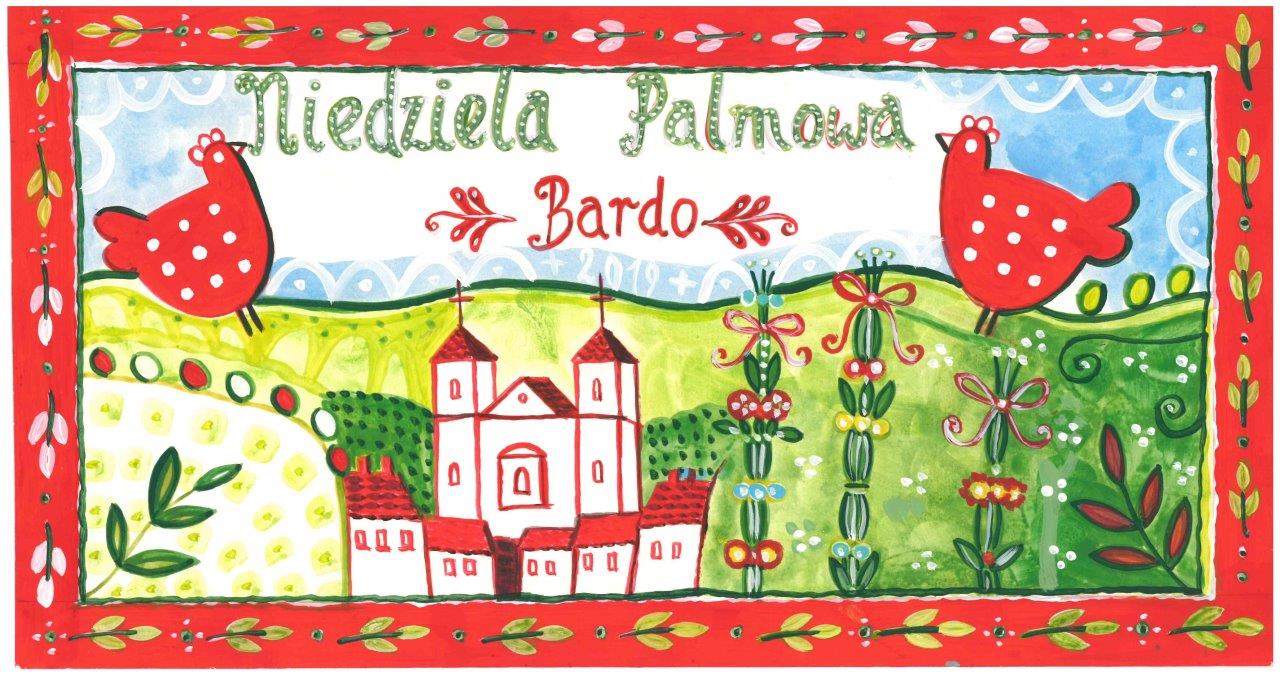 KARTA ZGŁOSZENIOWA – STOŁY WIELKANIOCNEJARMARK WIELKANOCNY BARDO
Niedziela Palmowa, 14.04. 2019r.1. DANE WYSTAWCY:A - nazwa wystawcy  B – osoba do kontaktu (imię i nazwisko):C – telefon / e-maildata i podpis:........................................................... 